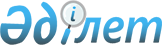 О внесении изменения в постановление акимата Махамбетского района № 50 от 15 февраля 2017 года "Об утверждении методики оценки деятельности административных государственных служащих корпуса "Б" акимата Махамбетского района"
					
			Утративший силу
			
			
		
					Постановление акимата Махамбетского района Атырауской области от 9 июня 2017 года № 174. Зарегистрировано Департаментом юстиции Атырауской области 21 июня 2017 года № 3898. Утратило силу постановлением акимата Махамбетского района Атырауской области от 29 марта 2018 года № 67
      Сноска. Утратило силу постановлением акимата Махамбетского района Атырауской области от 29.03.2018 № 67 (вводится в действие по истечении десяти календарных дней после дня его первого официального опубликования).
      В соответствии со статьей 37 Закона Республики Казахстан от 23 января 2001 года "О местном государственном управлении и самоуправлении в Республике Казахстан" и статьей 26 Закона Республики Казахстан от 6 апреля 2016 года "О правовых актах", акимат Махамбетского района ПОСТАНОВЛЯЕТ:
      1. Внести в постановление акимата Махамбетского района № 50 от 15 февраля 2017 года "Об утверждении методики оценки деятельности административных государственных служащих корпуса "Б" акимата Махамбетского района" (зарегистрировано в Реестре государственной регистрации нормативных правовых актов № 3801, опубликовано 30 марта 2017 года в Эталонном контрольном банке нормативных правовых актов Республики Казахстан в электронном виде) следующее изменение:
      приложение 4 на государственном языке методики оценки деятельности административных государственных служащих корпуса "Б" акимата Махамбетского района утвержденное указанным постановлением изложить в новой редакции, согласно приложению к настоящему постановлению.
      2. Контроль за исполнением настоящего постановления возложить на руководителя государственного учреждения "Аппарат акима Махамбетского района" Н.С. Калиева.
      3. Настоящее постановление вступает в силу со дня государственной регистрации в органах юстиции и вводится в действие по истечении десяти календарных дней после дня его первого официального опубликования.
      Нысан Бағалау жөніндегі комиссия отырысының хаттамасы
      ____________________________________________________________________
      (мемлекеттік органның атауы)
      __________________________________________________________________________
      (бағалау түрі: тоқсандық /жылдық және бағаланатын кезең тоқсан және (немесе) жыл)
      Бағалау нәтижелері
      Комиссия қорытындысы:
      ____________________________________________________________________
      ____________________________________________________________________
      Тексерген:
      Комиссияның хатшысы: __________________________________ Күні: _____________
      (тегі, аты-жөні, қолы)
      Комиссияның төрағасы: __________________________________ Күні: _____________
       (тегі, аты-жөні, қолы)
      Комиссияның мүшесі: ____________________________________ Күні: _____________
      (тегі, аты-жөні, қолы)
					© 2012. РГП на ПХВ «Институт законодательства и правовой информации Республики Казахстан» Министерства юстиции Республики Казахстан
				
      Аким района

А. Куттумурат-улы
Приложение к постановлению акимата Махамбетского района № 174 от 9 июня 2017 годаМахамбет аудандық әкімдігінің "Б" корпусы мемлекеттік әкімшілік қызметшілерінің қызметін бағалаудың әдістемесіне 4-қосымша
№ р/с
Қызметшілердің тегі, аты, әкесінің аты (болған жағдайда)
Бағалау нәтижелері туралы мәлімет
Бағалау нәтижелері комиссиямен түзетілуі (бар болған жағдайда)
Комиссияның ұсыныстары
1.
2.
...